7. EVROPA MED VZHODOM IN ZAHODOMNavodila za reševanje delovnega lista:prebere nalogo na delovnem listu, odgovori na zastavljena vprašanja in odgovore odda v eListovnik; sodeluje z argumenti v forumu spletne učilnice; v eListovnik odda poročilo o evropskem vladarju, ki je povezan tudi s slovenskim prostorom, predstavi njegovo življenje in vladanje v  prvi polovici 19. stoletja.Delovni listIndustrijska revolucija je v Veliki Britaniji povzročila številne spremembe.S pomočjo spodnjih slik navedi  najpomembnejše.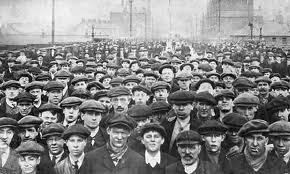 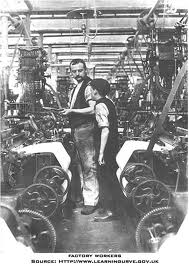 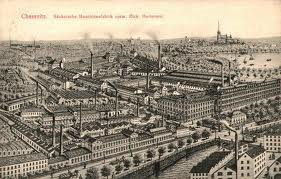 Z začetki industrializacije se je pojavil tudi nov sloj ljudi, to so delavci, ki so zase zahtevali določene pravice. Oglej si sliko in odgovori na vprašanja.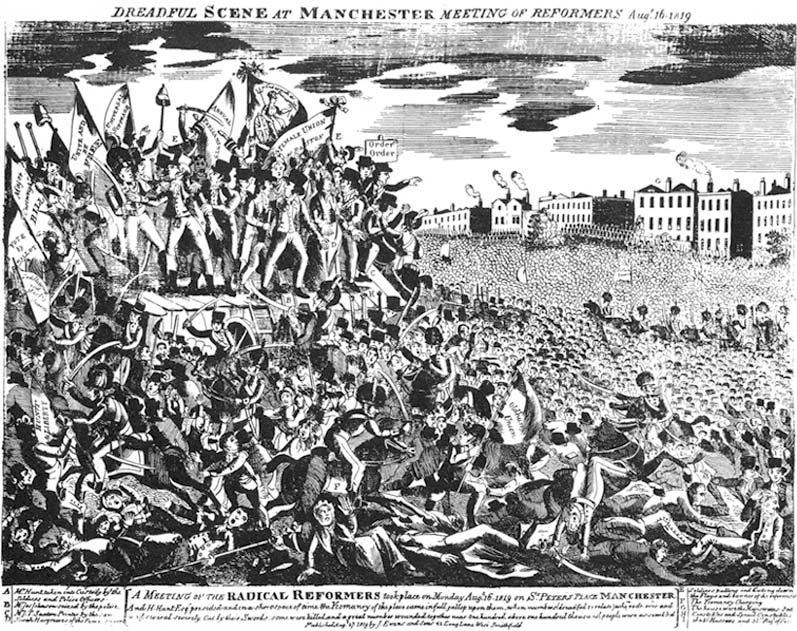 Katera pravica je bila za delavce najpomembnejša?Kako je na te zahteve reagirala oblast?Kakšni so bili ukrepi, ki jih je ob delavskih zahtevah sprejela država?Velika Britanija je do sredine 19. stoletja izvedla več reform na različnih področjih. Oglej si sliki in odgovori na vprašanji.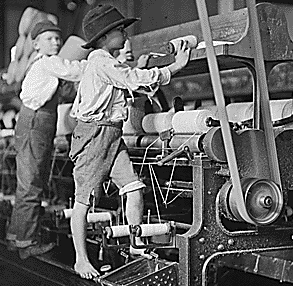 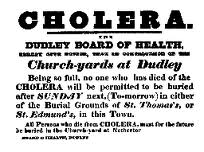 Navedi nekatera področja, kjer so bile izvedene reforme.Kaj je hotela država s temi ukrepi doseči?V Franciji je po letu 1814 zavladal nov vladar, ki ga prikazuje slika.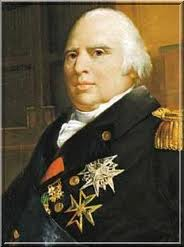 Poimenuj tega vladarja.Kakšne so bile njegove pristojnosti v državi na področju odločanja in zakaj prav takšne? Kralj Karel X. Burbonski (na sliki levo) je  leta 1830 razglasil »štiri ordonase«.Pojasni vsebino teh dokumentov  in kako se je nanje odzvalo ljudstvo (pomagaj si sliko na desni)?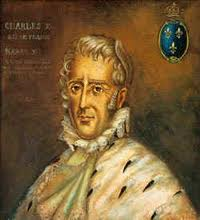 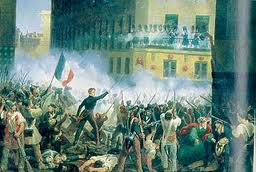 Oglej si zemljevid Nemške zveze in odgovori na vprašanja.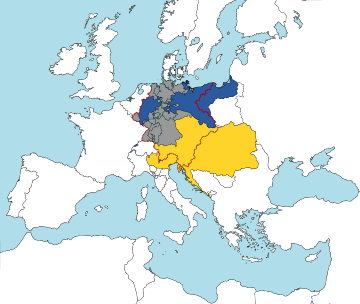 Legenda:  *modro ‒ Pruska ozemlja *rumeno ‒ Avstrijska ozemlja*sivo  ‒ Nemška konfederacija         Pojasni odnos, ki sta ga imeli Prusija in Avstrija do Nemške zveze?Zakaj sta obe državi zatirali liberalizem na svojem ozemlju?Kakšno vlogo imajo pri tem karlovarski sklepi iz leta 1819? Rusija je v prvi polovici 19. stoletja doživljala svojstven razvoj. Oglej si sliko in odgovori na vprašanja.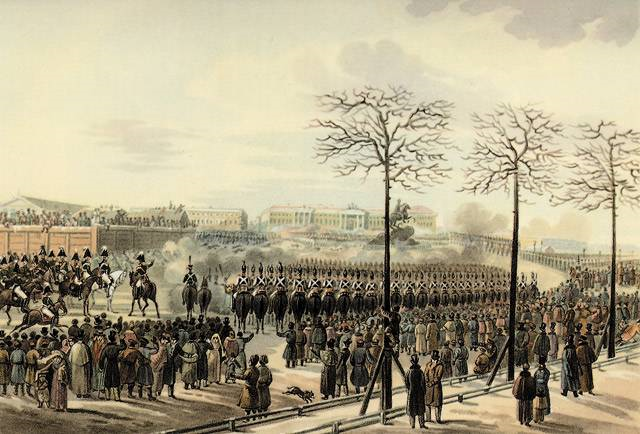 Kratko opiši gospodarske razmere, ki so vladale v Rusiji v tem obdobju. Kdo so bili »dekabristi«?Zakaj  so vstajo v Rusiji proti režimu carja Nikolaja organizirali prav oni in kaj so v uporu zahtevali?V prvi polovici 19. stoletja so se v zgoraj navedenih državah zvrstili številni vladarji, a le eden je povezan s slovenskim prostorom. S pomočjo spletnega iskalnika Google zberi podatke o tem vladarju, o njegovem življenju, delu in usodi, ki ga je »popeljala« na naše ozemlje. Poročilo oddaj v eListovnik.	